Reception Autumn Term Reminders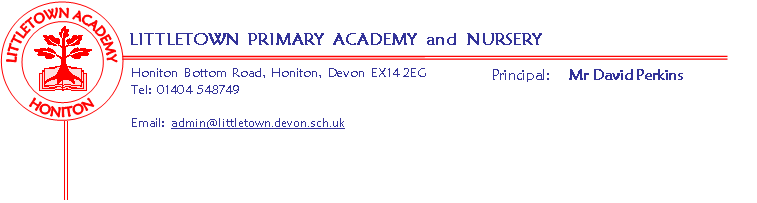 Social Groups
Your children have settled in well and we have spent time observing who your children work well with during the school day.   In the morning your child will be assigned an activity as they come into class in a ‘Social Group’.  This group is a mix of gender and abilities but with a friend of your child’s choosing and from our observations over the last month.  This grouping is used for a morning settling activity whilst the children come into school (before the register 8.50-9.00am) and for changing for PE (to limit the amount of PE bags we need to search for miss placed t-shirts and socks).  On Friday we will set the morning activities in Social Groups – your child will know which group they are in but please support your child find, and stay, at their activity.  Their group will move to a new table every morning to complete a new activity.    

Curriculum Information Evening
On Thursday 10th October at 6-7pm we will be hosting an Information Evening for Parents (not advisable for children to attend).  This will be an insight into how we teach Reading, Writing and Maths in the Foundation Stage (Nursery & Reception) and how your child learns.  It is a really informative evening and will support your understanding of your child’s development as well as give ideas to support learning at home.    If you are able to attend please could you let your class teacher know so we have a rough idea of seats needed.  
Tapestry
Tapestry is your child’s online Learning Journey and is different to Parent Pay.  You should have now received an email from noreply@tapestryjournal.com.   If it is not in your inbox please also check your spam/junk mail box too.  This is a link to set up your password to view your child’s learning journey as well as add your own photos and notes from home learning and wow moments like learning to ride a bike, sports events etc.  We will upload our observations for this term – wow moments and key assessments – on the first Monday of each half term.  This terms will be available on Monday 4th November.  A letter will follow shortly about how to use the app to observe and add observations. 
If you are unsure if you have received the email please see Miss Croft for a new activation email.  Parents Notice Board
Your notice board including key information and letters is located just to the left of the Reception door.  We will have spare letters there if needed, as well as all updated Curriculum Information and dates.  Please keep an eye on your Parent Pay though – Newsletters and letters will be sent through here and will also be available on our school website.  Key dates for the Autumn termThursday 3rd October	School Census Day – Children can wear non-uniform and have crazy hair
Thursday 10th October	Hello Yellow/Mental Health Day – children can wear non-uniform (wear yellow)

Curriculum Information Evening
Tuesday 15th October	Parents Meetings – appointment necessaryWednesday 16th October	Parents Meetings – appointment necessaryFriday 18th October	Break up for 2 week half term holiday
Tuesday 12th November	Stay & PlayThursday 14th November	 Photos 
Wednesday 27th November 		9am - Express Event – Celebration of our topic – further details to followTuesday 10th December		Stay & PlayMonday 16th December		Foundation Stage Nativity – 2pm & 5pm (information nearer the time)Friday 20th December		End of termThank you for your support,  Miss Croft, Mrs Katene & Mrs Hawkins